МУНИЦИПАЛЬНОЕ БЮДЖЕТНОЕ УЧРЕЖДЕНИЕ КУЛЬТУРЫ ЕГОРЛЫКСКОГО РАЙОНА «МЕЖПОСЕЛЕНЧЕСКАЯ ЦЕНТРАЛЬНАЯ БИБЛИОТЕКА»новинкикнигРекомендательный список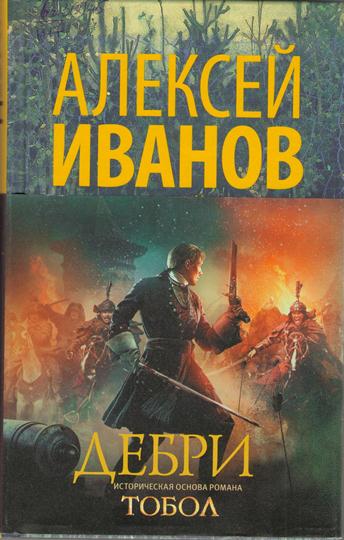 Егорлыкская,2020Новинки книг. Рекомендательный список: Составитель: Бачурина Е.И..- Егорлыкская,  2020.- 23с.От составителяМБУК ЕР МЦБ предлагает познакомиться с новыми книгами. Фонд  библиотеки пополнился изданиями по различным отраслям знания. Много книг рассказывающих об истории Великой Отечественной войны. Художественная литература представлена произведениями зарубежных авторов, Эсхила, Софокла, Еврипида, Аристофана, Менадра и других античных авторов. Эти издания очень редки и не часто поступают в фонд библиотеки.Фонд русской литературы до 1917 года дополнился классиками литературы: Г. Данилевским, Ф. Достоевским, И. Крыловым, И. Тургеневым и большим сборником юмористических  рассказов в одном томе Антона Чехова. Новинки книг современных авторов расскажут сами за себя: Н. Абгарян, А. Иванов, Е Некрасова, З. Прилепин, Д. Рубина, Г. Служитель и другие авторы обогатили наши полки.Зарубежные авторы Ф. Дункан, А. Михаэлидес, Ю. Несбе, Э.М. Ремарк предлагают знакомство с интересными сюжетами. Приходите, знакомитесь и читайте!Уважаемые читатели,  приглашаем вас посетить «Межпоселенческую центральную библиотеку» по адресу:ст. Егорлыкская, пер. Грицика , 119Режим работы с 9.00 до 17.00Выходной – понедельникОтветственный за выпуск  - директор МБУК ЕР «Межпоселенческая центральная библиотека»  Ионина В.Л.Составитель – библиограф МБО  Бачурина Е.И.Список новых  книг поступивших  в 2020 году.Здравоохранение. Медицинские наукиИлюхин Е. Внутренно.- Текст непосредственный / Е. Илюхин.- М.: Эксмо, 2020.- 256с.Эти звездочки и сеточки на ногах – как они портят нам жизнь! Возникшие во время беременности, из-за появления лишнего веса или в результате нездорового образа жизни, они в первую очередь свидетельствуют  о том, что кровоток в наших конечностях нарушен.  Опасно ли это? Иногда – нисколько . Важно уметь правильно оценить свое состояние и своевременно обратиться к специалисту. Стать флебологом с этой книгой вы, конечно, не сможете, но разобраться в проблеме и понять, насколько, компетентен ваш врач, выписывающий чулки поплотнее и венотоник подороже, однозначно получится.История. Исторические науки2.Адамович А. В партизанах .- Текст непосредственный/ А. Адамович.- М.: Алгоритм, 2018.- 224с.Главная тема книги Алеся Адамовича- партизанское движение против немцев, и это не случайно: в годы войны он, подростком, помогал партизанам, а затем воевал в партизанском отряде.В своей книге Алесь Адамович рассказывает об этом , а также приводит документальные свидетельства о сопротивлении оккупантам и карательных акциях фашистов по отношению по отношению к населению оккупированных земель. Кроме того, он делится размышлениями о причинах начальных тяжких поражений в войне, многочисленных ее жертвах, о цене Победы и уроках для будущего.3.Адамович,А. Блокадная книга.- Текст непосредственный / А. Адамович, Д. Гранин.- М.: АСТ, 2020.- 800с.«Вроде бы книга посвящена воспоминаниям о голоде и холоде, о страшных смертях, но это не книга смерти, а книга жизни», - так говорили сами авторы, Даниил Гранин и Алесь Адамович, о своей « Блокадной книге»- произведения мощном и трагическом , над которым писатели работали много лет, собирая и записывая более 200 рассказов уцелевших ленинградцев.900 дней блокады Ленинграда, отнявшей сотни тысяч невинных жизней –жизней женщин, стариков, детей.Подвиг одних жителей , трудившихся и боровшихся в поистине нечеловеческих условиях, - и гнусное мародерство других, скупавших за хлеб и крупу у голодных и последние ценности.Ужасная зима 1942 года, когда гибли от голода целые семьи, - и новогодние елки: и на которые  ленинградским детям чудом ухитрялись доставлять по Дороге жизни мандарины…Есть вещи, которые человечество забывать не должно, если оно хочет оставаться  человечеством. И подвиг ленинградцев-блокадников тоже не  будет забыт никогда!4.Адмирал святого русского воинства . Федор Ушаков .- Текст непосредственный/ [ Р.К. Скаловский ].- М.: АСт, 2019.- 352с.- Ил.История развития русского военного искусства насыщена победными победными  боями  с врагами как на суше, так и на море. Видную роль в этих триумфах сыграл русский военно-морской флот. По сей день мы можем гордиться прославленными именами флотоводцев, среди которых одно из первых мест по праву принадлежит адмиралу Ф.Ф.Ушакову.Основу книги составляет одна первых опубликованных биографии Ф.Ф. Ушакова, написанная генерал- майором флота Р.К. Скаловский, которая дополнена обширным корпусом документов эпохи. Книга в полной мере воссоздает историю российского парусного флота конца XVIII-XIX в., позволяет проследить летопись побед Ф.Ф. Ушакова в Средиземном море, раскрывает личность прославленного адмирала, который в который в 2004 году Архиерейским собором Русской православной церкви  был причислен к лику общецерковных святых подвижников.Книга рассчитана на всех, кто интересуется военной историей, морскими сражениями, летописью побед российского  флота и жизнеописаниями великих личностей прошлого.5. «Блокадные после» .- Текст непосредственный / авт-сост. Полина Барскова.- М.: Изд.-во АСТ, 2019.- 176с.Многим очевидцам Ленинград, переживший блокадную смертную пору, казался другим, новым городом, перенесшим критические изменения, и эти изменения нуждались в изображения и в осмыслении современников. В то время как самому блокадному периоду сейчас уделяется значительное внимание исследователей, не так много говорится о городе в момент, когда стало понятно, что блокада пережита и Ленинграду предстоит период после блокады, период восстановления и осознания произошедшего, период после блокады, период продолжительного прощания с теми, кто не пережил катастрофу. Сборник посвящен изучению после блокадного времени в культуре и истории, его участники задаются вопросами: как воспринимались и изображались современниками облик после блокадного города и повседневная жизнь в этом городе? Как различалось  это изображение  в текстах блокадников и тех, кто не был в блокаде?Блокадное поле – это субъективно воспринятый пережитый момент и способ его репрезентации, но также целый период последствий, целая эпоха: ведь есть способ рассматривать все, что произошло в городе после блокады, как ее результат.6.Великие герои Великой войны. Хроника народного подвига 1941-1942 .- Текст непосредственный / [А.В. Сульдин ].- М.: АСТ, 2020.- 160с.Великая Отечественная война ворвалась в нашей стране в каждый дом, опалила каждую семью. Наши отцы и деды, матери и бабушки мужественно встали на защиту Родины и, не щадя живота своего, спасли мир от «коричневой чумы». И они достойны светлой памяти. Вот почему в книге нашли, отражение славные боевые подвиги наших соотечественников, как удостоенных высших наград, так и простых тружеников фронта.7.Величайшие битвы и сражения Великой Отечественной войны .- Текст непосредственный/  [А.Г. Мерников  ].- М.: АСТ, 2019.- 192с.: ил.Из-за вероломного нападения гитлеровской Германии первые месяцы Великой Отечественной войны стали невероятно тяжелым испытанием для Красной Армии и всего советского народа. Однако после затянувшегося периода потерь наши войска смогли удержать первые победы, которые повернули вспять события на тысячах фронтовых километров.Данное издание рассказывает о главных сражениях Великой Отечественной войны : обороне Брестской крепости, битвах за Москву, Киев и Ленинград, переломных Курской Дуге и Сталинградской битве, освободительной операции «Багратион», взятии Берлина и других. Множество иллюстраций, карт, схем, редких фото и документов, представленных на страницах книги, помогают глубже окунуться в события 75-летней давности, которые привели нашу страну к Великой Победе.8. Иванов А. Дебри .- Текст непосредственный/ А. Иванов, Ю. Зайцева.- М.: АСТ, 2019.- 442с.Роман Алексея Иванова «Тобол» рассказывает о петровской эпохе в истории Сибири. Это историческая основа романа «Тобол». А еще рассказ о том, как со времен Ермака до времен Петра создавались русская Сибирь. Рассказ о том, зачем Сибирь была нужна России, и какими усилиями давалось поколение неведомой тайги. «Дебри»- достоверное повествование о дерзости землепроходцев и воровстве воевод, о забытых городах Мангазее  и Албазине, об идолах и шаманизме и могильном золоте, о сибирских святых и прототипе Аввакуме, о служилых людях и ссыльных бунтовщиках, о мамонтах и первых натуралистах. Сибирская история полна страстей, корысти и самоотверженности. И знать ее надо просто потому, что мы русские.9.Лихачев Д. В блокадном Ленинграде.- Текст непосредственный.- / Д. Лихачев.- М.: Родина, 2019.- 240с.Дмитрий Сергеевич Лихачев –всемирно известный ученый: философ, культуролог, искусствовед, автор около 500 научных и 600 публичных трудов; Представитель правления Российского (Советского до 1991 года) фонда культуры.В годы Великой Отечественной войны он находился в осажденном гитлеровцами Ленинграде, где видел  все ужасы блокады. В своих воспоминаниях он пишет об этом; подробности жизни «блокадников», усилия по обороне города показаны на фоне общих раздумий о морально- нравственном состоянии людей в этих тяжелейших условиях, о войне, о политическом строе СССР и  Германии, о причинах мирового конфликта.10. Мухин Ю. Афганский фронт СССР. Забытая победа .- Текст непосредственный / Ю. Мухин.- М.: Родина, 2018.- 272с.За что мы воевали в Афганистане и зря мы воевали? В головах некоторых граждан нашего общества бытует мнение о том, что  восемнадцатилетний мальчиков вагонами гнали на убой в бессмысленной , никому не нужной войне.Книга известного российского публициста Юрия Мухина опровергает этот миф. Как показывает автор, пребывает советских войск в Афганистане обеспечивало безопасность южных границ нашего государства, а советская армия показала в афганской войне свои прекрасные боевые казачества и одержала победы над  моджахедами и стоявшими за их спиной американцами.Для доказательства этого Мухин привлек материалы целого ряда авторов, в том числе генерала Варенников, генерала КГБ Широнина,  исследования американских историков Р. Кирина и Т. Кенни. Несмотря на большой массив документального материала, книга легко читается и служит прекрасным источником по данной теме.11. Рокоссовский К.К. Воспоминания без цензуры. Солдатский долг.- Текст непосредственный : Письма и фото из семейного архива, комментарии родных / К.К. Рокоссовский.- М.: АСТ, 2020.- 448с.Воспоминания К.К. Рокоссовского рассказывают нам об удивительной судьбе Советского Союза и Польши. В центре повествования –Великая Отечественная война. На страницах книги автор последовательно восстанавливает обстоятельства важнейших и кровопролитнейших сражений войны, рассказывает историю своей жизни.Воспоминания, которые сам Константин Рокоссовский назвал «Солдатский долг», публикуются вместе с восстановленными купюрами из авторской рукописи, изьятыми из семейного архива, предисловием Константина Рокоссовского, внука, и комментариями Ариадны Рокоссовской, правнучки прославленного маршала Победы.12.Ткаченко П. Щедрый вечер, добрый вечер: Кубанские обряды .-Тест непосредственный/ П. Ткаченко.- Краснодар: Традиции,2019.- 192с.Обряды являются наиболее устойчивыми проявлениями и формами традиционный народный культуры. В них в полной мере выражаются вера и национальные особенности народа, его самосознание, опыт и мудрость; архетипы общественного поведения человека, его воззрения на мир и на себя в этом мире.В книге вошли обряды –«Крестины», «Пасха», «Свадьба» «Проводы и армию». А также Святочные обряды: «Рождество», «Щедрование», «Мыланка», «Вождение Козы», «Посыпание», «Крещение».13.Эренбург, И. Война.- Текст непосредственный/ И. Эренбург; изд. подг. Б.Я. Фрезинским.- М.: АСТ, 2020.- 576с.Эта книга вобрала в себя двести статей из полутора тысяч, написанных Эренбургом за четыре года войны. Репортажи, листовки, фельетоны, обзоры арестовывались в основном бойцам фронта и тыла и были подчинены единственной цели помочь стране победить врага. Эренбург работал ежедневно и на износ. Его тексты печатались в центральных газетах, звучали по радио, выходили брошюрами и книжками. Их знала и ждала вся страна- от солдат до маршалов, от рабочих до крестьян. Параллельно сообщения писателя выходили и в антигитлеровских странах Америки и Европы, где также были популярны. Собранная вместе публицистика Эренбурга дает пунктир главных событий на советско-германском фронте в 1941-1945годах и показывает весь ужас войны, из которой народы СССР вышли победителями.Краеведческие издания по истории14.Алмазов Б. А. Казаки- кто есть в науке , искусстве, литературе  и религии.- Текст непосредственный / Б.А. Алмазов.- Ростов н/Д: Ростов книга, 2020.- 440с.Грозная история казаков-воинов, трагедия расказачивания,  заслонили не менее славные и не трагические судьбы ; казаков : Святых, в том числе и Новомученников, казаков –ученых с мировыми именами, писателей и поэтов, художников, артистов и прочих отдающихся свой труд и талант на благо людям.В этой книге чуть более 300 имен –малая доля многочисленного списка казачьей интеллигенции, и задача книги не только рассказать об удивительных людях, которыми следуют гордиться не меньше, чем военными героями, сколько дать молодежи, в первую очередь казачьей, путеводные ориентиры, укрепить ее казачьем самосознании, чтобы легче им было  учиться, трудиться и занимать по праву свое, достойное место в нынешней непростой жизни.Политика. Политические науки15.Веллер, М. Еретик .- Текст непосредственный/ М. Веллер.- М.: АСТ,2020.- 352с.Книга жестоких ответов. Что же вечно мешает богатейшей России стать счастливой процветающей страной? В чем народ виноват? Почему преуспевающие евреи Запада разрушают свою цивилизацию? Зачем демократия превозносит бесполые меньшинства, защищая свой путь к вымиранию? Современное искусство- прогресс или уродство?  Впереди Золотой Век или пропасть?Право. Юридические науки16.Жорин, Ф. Мемуары контрразведчика. Тайная война советских и западных спецслужб.- Текст непосредственный/ Ф. Жорин.- М.: Алгоритм, 2018.- 384с.Федор Лукич Жорин прослужил 17 лет в органах советской военной контрразведки и 10 лет –в должности секретаря Коллеги КГБ СССР и секретаря КГБ Украинской ССР. Поэтому воспоминания автора касаются, прежде всего, тайной войны спецслужб США и стран НАТО, реализовавших проект по развалу Советского Союза. Автор без утайки излагает известные ему факты измены некоторых функционеров из числа руководителей бывшего СССР и КПСС, офицеров Вооруженных сил, сотрудников отечественных спецслужб и дипломатов.Культура. Наука. Просвещение17.Гаспаров М.Л. История мировой культуры : Записки и выписки, переводы.- Текст непосредственный/ М. Гапаров.- М.: АСТ, 2017.- 720с. : ил.В настоящее издание вошло единственное ненаучное произведение  Гаспарова –«Записии выписки», которое представляет собой соединенные вместе воспоминания, портреты современников, стиховедческие штудии.  Кроме того, Гаспаров представлен в книге и как переводчик. «Жизнь двенадцати цезарей» Гая Светония Транквилла и Рассказы Геродота о греко-персидских войнах и еще о многом другом» читаются, благодаря таланту Гаспарова, как захватывающие и увлекательные для современного читателя произведения.Образование. Педагогическая наука18.1000 поговорок и пословиц про все на свете.- Текст непосредственный/ [сост. В.Г. Дмитриева  ].- М.: АСТ, 2019.- 319с.Разучивание пословиц и поговорок –это самый лучший способ обогатить словарный запас, развить память, речь, внимание и способность дошкольника к обучению. Читая книгу «1000 поговорок и пословиц  про все на свете» вместе с малышом и знакомя его с жанром устного народного творчества, родители помогут ребенку вырасти любознательным и общительным. Предназначена для дошкольного возраста.Языкознание19.Донские казачьи сказки.- Текст непосредственный.- Ростов н/Д.: «КСС»,2015.- 160с.В этом сборнике собраны народные сказки и сказы, записанные на Дону разными писателями и в разное время. В них встретятся герои храбрые и смелые, благородные и добрые, умные и мудрые, готовые защитить слабого, наказать обидчика. Сочиняли их жители Донской  земли, передавали их из поколения в поколение. Со временем в сказках одни герои исчезали, другие приходили на смену, но всегда они выходили победителями и не за счет какой-либо волшебной силы, а в результате своей смекалки, ловкости и смелости. В сказках воплотилась мечта народа о свободной и счастливой жизни, которую он выстрадал, за которую боролся и победил.Книга предназначена для младшего и среднего школьного возраста.20.Комнина А.А. Английский без страха для тех, кому за…-Текст непосредственный/ А.А. Комнина.- М.: АСТ, 202-.- 223с.Данный самоучитель создан специально для тех, кто считает , что начинать учить иностранный язык уже слишком поздно. Книга состоит из 11 уроков, в каждом из которых вы найдете грамматические  темы с подробным объяснением и интересными примерами. Лексика изучается на материале живых диалогов и тематических таблиц. Каждая тема закрепляется различными упражнениями, которые вы не сможете проверить с помощью ключей. Также в конце книги вы найдете словарь и список неправильных глаголов. И все это- крупным шрифтом и в доступном изложении!21.Лебеденко, П. Сказки Тихого Дона.- Текст непосредственный/ П. Лебеденко.- Ростов книга, 2019.- 96с.;ил.Сказки известного донского писателя созданы по мотивам старинных казачьих преданий и легенд. В них выражены свободолюбивый, героический дух народа, стремление к добру и справедливости.Книга адресована детям младшего школьного возраста.Литературоведение22.Кацис, Л. Владимир Маяковский. Роковой выстрел : Документы, свидетельства, исследования.- Текст непосредственный/ Л. Кацис.- М.: АСТ, 2018.- 480сВ книге проведено исследование обстоятельств самоубийства В. Маяковского, основанное как на достоверных исторических свидетельствах, так и на тенденциозных материалах 1950-1980-х гг. Особое место занимает анализ текстов на эту тему Л. Брик, Б. Пастернак, М. Пришвина, В. Шкловского, Р. Якобсона.Книга предназначена для широких кругов читателей , интересующих историей литературы и культуры  XX века.Художественная литератураМировая литература23.Античная трагедия.- Текст непосредственный/ Эсхил, Софокл, Еврипид.- М.:АСТ, 2018.- 544с.В сборник вошли бессмертные шедевры мировой литературы – такие, как «Персы», «Царь Эдип», «Антигона», «Ипполит» и «Медея». Чувства и эмоции, которые владеют персонажами этих произведений, и сейчас понятны любому из нас не меньше, чем современникам их авторов.Жажда мести сильной женщины, муж которой бросает ее ради юной соперницы.Гордость тираноборца, истерзанного, но не сломленного и дерзко бросающего вызов власти.Позорная, жгучая, непреодолимая страсть молодой мачехи к красавцу пасынку.Античные шедевры и поныне привлекают читателей отточенностью стиля, красотой слога, глубиной психологизма.24.Античная комедия.- Текст непосредственный/ Аристофан, Менандр,  Плавт, Теренций.- М.: АСТ, 2018.- 768с.В сборник вошли бессмертные шедевры античной комедиографии-такие ,как «Птицы» и «Облака», «Лисистрата» и «Лягушки», «Хвастливый воин», «Брюзга» и «Девушка с Андроса». И пусть сюжеты этих великих комедий переносят нас в далекое прошлое,- характеры и человеческие типажи, описанные в них и сейчас знакомы любому из нас не менее ,чем современникам их авторов.Произведения русской литературы до 1917 года25.Данилевский Г. Княжна Тараканова.- /Г. Данилевский.- М.: Изд-во «Э», 2018.- 640с.В книгу вошли наиболее известные произведения Григория Данилевского- «Беглые в Новороссии»(1862), «Княжна  Тараканова (1883) и «Сожженная Москва» (1886). Роман «Беглые в Новороссии» и повествует о судьбе беглых крестьян накануне реформы 1861 года. Исторический роман «Княжна Тараканова» - о трагической участи авантюристки XVIIIвека, выдавшей себя за дочь императрицы Елизаветы Петровны и претендовавшей на российский престол. Роман «Сожженная Москва» посвящен событиям Отечественной войны 1812 года.26.Достоевский Ф. Белые ночи.- Текст непосредственный/ Ф. Достоевский.- М.: Эксмо, 2020.- 384с.Роман «Бедные люди», написанный Ф.М. Достовским в 1845 году, стал первым произведением писателя, принесшим ему широкую известность и раз навсегда определившим интерес писателя к тем,  кого он впоследствии назовет «униженными и оскорбленными».В книгу входят и другие ранние произведения писателя: «Белые ночи» и «Неточка Незванова»- история крушения мечты.27.Крылов И. Басни.- Текст непосредственный / И. Крылов.- М.: Эксмо, 2018.- 288с.Иван Крылов (1769-1844) –выдающийся русской баснописец, поэт, публицист, издатель сатирико-просветительских журналов, при жизни заслуживший уважение и любовь своего народа.«конечно, ни один француз не осмелится, кого бы то ни было поставить выше Лафонтена, но мы, кажется, можем предпочитать ему Крылова. Оба они вечно остаются любимцами своих единоземцев», - писал Александр Пушкин.И. Крылов создал 236 басен, значительная часть которых  написана на оригинальный сюжет. Басни, включенные автором в 9 книг; представлены в этой книге.28.Тургенев И.С. Ася. Первая любовь. Вешние воды.- Текст непосредственный: Повести/ И. Тургенев.- М.: АСТ, 2019.- 378с.В этой книге вы прочитаете трогательные, нежные и необыкновенно лирические повести И.С. Тургенева «Ася», «Первая любовь», а также прелестную повесть «Вешние воды», посвященную всегда волновавшей Тургенева теме обретения и утраты истинной любви и ее столкновения с «темной»,  иррациональной страстью…29.Чехов А. Большое собрание юмористических рассказов  в одном томе.- Текст непосредственный/ А. Чехов .- М.: Эксмо, 2020.- 832с.Знаменитый Антон Павлович Чехов -  первые шаги в русской литературе делал под псевдонимами Антоша Чехонте, «Чехонте», «Человек без селезенки», Брат моего брата, как автор юмористических рассказов и фельетонов, которые издавались, в юмористических журналах «Будильник», «Зритель» и др. петербургских еженедельниках «Осколки», «Стрекоза», и вошли в первые книги начинающего автора. Именно первые сборники и книги А. Чехова- «Шалость», «Сказки Мельпомены», «Пестрые рассказы», а также рассказы, печатавшие в журналах «Осколки», «Зеркало» и др.,- включены в эту книгу, раскрывающую юмористический талант призванного в мире писателя. Книга представляет наиболее полное собрание юмористических рассказов А.П. Чехова.Произведения русской литературы XX в.30.Абгарян, Н. Двойная радуга.- Текст непосредственный: Сборник рассказов и повестей / Н. Абгарян.- 3-е изд. с изм. и доп.- М.: АСТ, 2020.- 349с.Перед вами сборник хорошей прозы. Разной по звучанию –искренней, грустной , ироничной, злой, берущей за душу. Главное, что объединяет рассказы и повести «Двойной радуги», - настоящесть, та, которую не наиграть, не вымучить, не придумать понарошку.Мы составили сборник, который можно читать и перечитывать. С которым приятно и уютно быть рядом. С которым, переезжая из квартиры в квартиру, из города в город, из страны в страну, не захочется расставаться.31.Абгарян, Н. Манюня пишет фантастичЫский  роман.- Текст непосредственный/ Н. Абгарян.- М.: АСТ, 2020.- 349с.Перед вами уже долгожданное продолжение лучшей в мире книге о детстве - романа Наринэ Абгарян « Манюня».Всем кто уже успел узнать и полюбить смешливых подружек-хулиганок Нару и Манюню, суровую, но обаятельную Ба-бабушку Манюни- и ораву их шумных и несуразных родственников, а также тем, кому это ужасно приятное знакомство только предстоит, мы дарим книжку о новых приключениях Манюни! Если вы думаете, что знаете, на что способны две девчонки младшего школьного возраста, которым не сидится на месте и хочется провести детство, так, чтобы ни одна его минута не прошла скучно, то вы еще ничего не знаете…Читайте и ужасайтесь, то есть наслаждайтесь, конечно!32.Ахматова А. Лирика.- Текст непосредственный/ А. Ахматова.- М.: Эксмо, 2019.- 416с.Поэзия Анны Ахматовой светла, мудра и прекрасна. Такой она представляет перед читателем этого сборника, в который вошли лучшие лирические стихотворения великой поэтессы.33.Ахматова А. Лирика.- Текст непосредственный/ А. Ахматова.- М.: Эксмо, 2020.- 352с.Когда и начале века Марина Цветаева назвалаАхматову «Анной Всея Руси», даже самые благожелательные критики увидели в этом экзальтированное преувеличение. Но вот век кончился, и оказалось, что Цветаева не ошиблась: согласно опросу, проведенному Российским институтом социальных и национальных исследований, Анна Ахматова вошла в составленный мнением народным список самых выдающихся деятелей русской литературы XX века, в первую его десятку: вслед за Блоком и наряду с Есениными А. Солженицыным.34.Бессмертный полк. Истории подвига.- Текст непосредственный.- М.: АСТ, 2020.- 320с.В этом уникальном сборнике о Великой Отечественной войне вы найдете искренние и подробные рассказы о страшных годах, пережитых нашим народом с 1941 по 1945годы. Вы прочтете воспоминания таких известных людей как Юрий Никулин, Элина Быстрицкая, Инна Макарова, Людмила Иванова. Полистайте старые пожелтевшие от времени альбомы вместе с Ольгой Дроздовой, Олегом Басилашвили, Эдгардом Запашным, Георгием Дроновым, Ириной Пеговой, Ириной Салтыковой. Послушайте и нынешнее молодое поколение-что они знают о своих прадедах и прабабушках, которые защитили нашу страну от германских захватчиков.35.Брусникин, А. Беллона .- Текст непосредственный/ А. Брусникин.- М.: АСТ, 2018.- 448с.«Беллона»- это два романа под одной обложкой, очень разные по стилю и смыслу. Объединяют первую и вторую части дилогии фон Крымской войны, несколько сквозных героев и главный персонаж: Безжалостная богиня войны Беллона.36.Гинзбург, Л. Записки блокадного человека. Воспоминания.- Текст непосредственный/ Л. Гинзбург.- М.: Эксмо, 2018.- 640с.Лидия Гинзбург (1902-1990)- широко известный писатель , близкий литературно-художественному авангарду начала XX века, мемуарист, литературовед, чьи произведения изучают в вузах. «О лирике»- одна из лучших работ по истории русской поэзии Золотого и Серебряного веков, от Жуковского и Пушкина  до Блока и Мандельштама; она необходима как изучающим историю русской литературы, так и всем знатокам и ценителям поэзии. «Записки блокадного человека» повествуют об удивительных подробностях человеческого существования в сложнейших условиях выживания, сложившихся в годы блокады. Произведение переведено более чем на 5 языков мира. В эту книгу также включены знаменитые воспоминания писателя об А. Ахматовой, Э. Багрицком, Н. Заболоцком, Н. Олейникове.37.Иванов, А. Летоисчисление от Иоанна.-Текст непосредственный : роман/ А. Иванов.- М.: Изд-во АСТ: Редакция Елены Шубиной, 2017.- 219с.Этот роман не историческое повествование, хотя все его герои –реальные исторические личности, а в основу положена эсхатологическая концепция опричнины, разработанная доктором исторических наук Андреем Львовичем Юргановым. Это роман-мистерия. В нем над Кремлем появляются Всадники Апокалипсиса, а царица превращается в библейскую Саранчу, в нем Иисус хоронит русских ратников, порубленных под Полоцком, а Грозный пирует с чернокнижниками, колдунами и мертвецами. Роман – не хроника зверств «кромешников», а притча о проклятии русской власти.Иван Грозный ждет Конца Света. В гордыне самовластья он воображает себя спасателем своего народа, Христом Второго пришествия. И учреждает опричнину  –орден защиты веры. Если народ поверит в царя как в бога, царь станет  чудотворцем. Мановением руки он повергнет всех врагов в прах и покроет землю тучными нивами. Нужно только заставить народ поверить в царя. Заставить силой- терроризм опричнины. Но соловецкий игумен Филипп, человек простой и ясный, не может служить царю как богу. И вот тогда очи , и против замаха топора поднимается крест».38.Некрасова, Е. Калечина - Малечина.- Текст непосредственный/ Е. Некрасова.-М.: Изд-во-АСТ: Редакция Елены Шубиной,  2020.- 279с.Евгения Некрасова-прозаик, сценарист. Ее цикл прозы «Несчастливая Москва» был  удостоен премии «Лицей», а новый роман «Калечина- Малечина» вошел в шорт-листы премий «Большая книга», «Национальный бестселлер», «НОС».Главная героиня «Калечина-Малечина», девочка Катя, живет с родителями в маленьком городе на 11 этаже обычного панельного дома. Миру вокруг Катя не нужна: «невыросшие» дразнят, а у «выросших» нет на нее сил и времени. И Катя не находит для себя выход…  Но тут вмешивается Кикимора, живущая в опасное за плитой на кухне. Вместе они оправляются в опасное путешествие и невольно превосходят по жестокости тех, кто калечил их.В этом романе, как и во всей прозе Евгении Некрасовой, соединяются магический реализм, повседневность и фольклор.39.Прилепин, З. Летучие бурлаки.- Текст непосредственный.- М.: АСТ, 2018.- 349с.Захар Прилепин - прозаик, публицист, музыкант, обладатель премий «Национальный бестселлер», «СуперНацБест» и «Ясная Поляна». Автор романов «Обитель», «Санькя», «Паталогии», «Черная обезьяна», сборников рассказов «Грех», «Ботинки, полные горячей водкой» и «Восьмерка».В книгу «Летучие бурлаки» вошли новые не публиковавшиеся ранее эссе Захара: о «либералах» и «патриотах», о детях и семье, о литературе и кино- все они неизменно вызывали широкую полемику в обществе.40.Рубина, Д. Больно только когда смеюсь.- Текст непосредственный/ Д. Рубина.- М.: Эксмо, 2017.- 320с.Книга из уникальной серии – «Малая проза Дины Рубиной». Ее рассказы и повести выходили отдельными книгами бессчетное число раз. Впервые они издаются в хронологическом порядке. Это дает читателю возможность увидеть, как его талант множился на судьбу. «Творчество-смертельная воронка, из которой выхода нет», « и в работе, и в жизни никогда не привлекал общий знаменатель» -это лишь некоторые выдержки из интервью Дины Рубиной 2006-2010годов. О творчестве, о жизни, о судьбе. Интервью блистательных , поэтому что редко можно встретить человека, пишущего о литературе, обладающего такой же творческой смелостью, яркостью, эпиграмматичностью,  какими наделена Дина Рубина. «Сегодня в прозе побеждает артист», - написала она. Вот если бы и в литературоведении и в литературной критике было так же!41.Серебряный век.- Текст непосредственный: Сборник стихотворений.- М.: АСТ, 2020.- 352с.Серебряный век русской поэзии – период появления новых  течений, нового взгляда на новую жизнь человека и историю страны, время  поиска иных форм художественного отображения мира.В этот сборник вошли произведения 13 выдающихся поэтов Серебряного века, стихотворения, ставшие  знаковыми для творчества и положившие начало новым литературным течениям. Строфы представителей русского символизма К. Бальмонта и А. Блока, пассажи акмеистов Н. Гумилев и О. Мандельштама, яркие рифмы футуристов И. Северянина и В Маяковского, нежная новокрестьянская лирика С. Есенина составляют неотъемлемую часть русской поэзии, богатое наследие своего времени.42.Служитель Г. Дни Савелия.- Текст непосредственный/ Г. Служитель.- М.: АСТ, 2020.- 380с.Книга Григория Служителя, актера Студии театрального искусства, солиста группы О,Casey первая.Роман удостоен премии «Большая книга», вошел в лонг –лист премии «НОС». А нашел эту рукопись Евгений Водолазкин и написал предисловие.«Коты в литературе - тема не новая. Не буду перечислять всех, кто писал об этих священных животных,- от Кота Мурра Эрнста Теодора Гофмана и до Мури Ильи Бояшова. И вот теперь Савелий. Мы-то понимаем, что котами всякий раз просвечивают человеками. Герои Служители – кто бы они не были, коты или люди,- настоящие. Одинокие и страдающие, смеющиеся и любящие. Любовь в этом романе не заслуживает особых слов. Она –т ак уж сложилась- платоническая. Самая высокая из всех любовей».43.Танич, М. Погода в доме.- Текст непосредственный/ М. Танич.- М.: АСТ, 2019.- 256с.Всех наград Михаила Танича не перечислить: лауреат премии МВД России (1997), лауреат Юбилейного конкурса «Песня года», посвященного 25-летию этой передачи, лауреат почти всех фестивалей «Песня года», Национальной премии «Овация»(1997); в 1998году Михаил Танич награжден орденом Почета, в сентябре 2003 года ему было присвоено звание народного артиста России. Но главной, самой дорогой наградой для поэта во все времена является всенародная любовь и признание, его стихи живут в песнях и в сердцах.44.Ян, В. Батый .- Текст непосредственный: роман/ В. Ян.- М.: Изд-во АСТ, 2018.- 480с.Роман «Батый» - история еще одного великого завоевателя, хана Батыя, раздвинувшего границы монголо-татарской империи до севера Руси и вторгшегося в Польшу и Венгрию.Произведения литературы зарубежных стран45.Дункан Ф. Убийство на Рождество. Для убийства есть мотив.- Текст непосредственный/ Ф. Дункан.- М.: АСТ, 2018.- 448с.Мордекай Тремейн,  человек тихий и одинокий, без особой охоты отправился на празднование Рождества в роскошном загородном доме Бенедикта Грейма, ведь он и знать не знал никого из присутствующих, кроме хозяина и его секретаря. Однако долго скучать ему не пришлось- в рождественскую ночь под елкой обнаружился весьма неожиданный и мрачный подарок –труп в костюме Санта-Клауса. Что еще хуже, все указывало на то, что убийца по-прежнему в доме… Но очень скоро за первым убийством следует и второе, причем преступник словно бы черпает вдохновенье в мрачной пьесе, которую ставят на любительской сцене местные театралы.46.Михаэлидес, А. Безмолвный пациент.- Текст непосредственный/ А. Михаэлидес.- М.: Эксмо, 2020.- 352с.Жизнь Алисии Беренсон кажется идеальной. Известная художница вышла     замуж за востребованного модного фотографа. Она живет в одной из самых привлекательных и дорогих районов Лондона, в роскошном доме с большими окнами, выходящими в парк. Однажды  поздним вечером, когда ее муж Габриэль возвращался домой с очередной съемки, Алисия пять раз стреляет ему в лицо. И смех не произносит ни слова.Отказ Алисии говорить  или давать какие-либо объяснения будоражит общественное воображение. Тайна делает художницу знаменитой. И в то время как сама она находится на принудительном лечении, цена ее последней работы –автопортрета с единственной надписью по- гречески «АЛКЕСТА» - стремительно растет.Тео Фабер – криминальный психотерапевт. Он долго ждал возможности поработать с Алисией, заставить ее говорить. Но что скрывается за его одержимостью безумной мужеубийцей и к чему приведут все эти психологические эксперименты? Возможно, к истине, которая угрожает поглотить и его самого…47.Несбе, Ю. Макбет.- Текст непосредственный: Кавер-версия. Макбета. Уильяма Шекспир.- М.: Эксмо, 2019.- 608с.В городе, в котором все время идет дождь, заправляют две преступные группировки. Глава полиции Дуглас –угроз наркоторговцев и надежда для всего остального населения. Один из преступных лидеров, Геката, желая остаться в тени, замышляется от Дункана. Для своих планов коварный преступник планирует использовать Макбета- инспектора полиции, который подтверждён приступам агрессии и которым легко управлять. А там, где есть заговор, будет кровь.48.Ремарк, Э. М. Гэм.- Текст непосредственный / Эрих Мария Ремарк.- М.: АСТ, 2019.- 320с.Роман «Гэм» относится к раннему периоду творчества писателя и является попыткой Ремарка проникнуть Ремарка проникнуть в психологию свободной женщины.Гэм путешествует по миру в поисках впечатлений и страстей…. 	Роскошь высшего света и экзотика самых дальних уголков Юго-Восточной Азии, погони и убийства…Читателю откроется очень непривычный Ремарк. Ремарк, еще не успевший стать реалистом.Религия. Мистика. Свободомыслие49.Матвеев, С. Нумерология. Большая книга чисел судьбы.- Текст непосредственный / С. Матвеев.- М.: АСТ, 2019.- 287с.Великий Пифагор считал, что дата рождения содержит  информацию о нашей жизни. Он стал основоположником нумерологии и разработал первую методику, известную как «Квадрат Пифагора». Галилей утверждал, что математика –язык , на котором Бог написал Вселенную. Многие великие философы, ученые, мыслители опирались на  нумерологию, искали в ней судьбоносные  подсказки.Эта книга поможет вам изучить числа, которые связаны с вашей жизнью и определят ее! Зная законы нумерологии, вы поймете, в чем ваша сила и слабость, где кроются ваши таланты, какие препятствия встретятся на жизненном пути и как их преодолеть.Нумерология откроет вам код счастливой жизни –алгоритм достижения успеха. В этой книге вы найдете самое подробное руководство по работе с датами вашей судьбы и огромное количество нумерологических методик. Книга написана очень понятно, просто, доступным языком.50.Оптинские старцы Источник светлой радости.- Текст непосредственный/ Оптинские старцы.- М.: Эксмо, 2020.- 320с.:ил.Оптина пустынь -  один из главных духовных центров России. В беседах с преподобными Оптинскими старцами находили утешение и надежду многие великие люди: Тютчев, Тургенев, Гоголь, Достоевский… Прикоснуться к благодати их мудрости можем и мы.В эту книгу вошли избранные наставления преподобных старцев о том, как жить в любви и вере. Это живой источник светлой радости в нашей жизни, из которого вы сможете черпать вдохновение на каждый день.Книга рекомендована к публикациям Издательским советом Русской Православной Церкви.51.Ткачев, А. Возраст зрелости .- Текст непосредственный/ А. Ткачев.- М.: Эксмо, 2019.- 192с.Как прожить жизнь так, чтобы ваша старость стала возрастом зрелости, движением вверх и благословенным даром для вас и ваших близких? Часто мы неловко не замечаем стариков, боимся собственной старости, болезней, немощи, одиночества, нищеты, жалкого и бессмысленного существования на исходе дней в то время, как есть надежный , проверенный веками способ жить полной жизнью во все дни земного существования, отведенные человеку: от беззаботной юности до зрелости и старости. В своей поразительной книге один из самых популярных православных священников отец Андрей Ткачев рассказывает об этом способе жить в мире и гармонии с тобой, ближними и всем миром.Философия52.Конфуций  Беседы и суждения.- Текст непосредственный.- М.: АСТ,2016.- 208с.: ил.Конфуций… Его имя по-китайски звучит как Кун-цзы, а переводится как Мудрец Кун. Он был крупнейшим мыслителем и ученым. Его изречения передаются изустно из века в век. Его именем названо течении в философии, которое живет и развивается вот уже более пятнадцати веков. Его учение давно распространилось за пределы Поднебесной и обрело почитателей  во всем мире. Перед читателем- поистине сокровищница древней китайской мудрости, не теряющей своей актуальности, выразительности и глубинного этического смысла и поныне.Ученики записали его высказывания, обобщив их в книге, название которой по традиции переводится как «Беседы и суждения».Книга проиллюстрирована многочисленными произведениями древней и средневековой китайской живописи, в том числе и выполненными  по шелку.53.Сократ Я ничего не знаю : с комментариями и объяснениями. По произведениям Платона, Ксенофонта, Диогена Лаэртонского .- Текст непосредственный: Хрестоматия/изд. подг. А. Марковым.- М.: АСТ, 2019.- 320с.Древнегреческий философ Сократ, так же как Конфуций, не оставил своих произведений. Но его ученики, Платон и Ксенофонт, в форме диалогов и небольших рассказов передали нам философские взгляды Сократа. Благодаря этому мы знаем, чему учил Сократ, каковы были его главные жизненные ценности, какие проблемы бытия его занимали.Впервые в одном сборнике собраны высказывания мудрого философа, у которого и сегодня читателю есть чему поучиться. Правда, порой в текстах Платона Сократ говорит одно, а текстах Ксенофонта, по тому же самому вопросу, совершенно другое , будто сам себе противоречит. Это вызвано памятью толкованием мыслей учителя его не менее известными учениками. Но тем интереснее следить за цепочкой соображений Сократа и делать собственные выводы. Сборник логично дополняют биографические заметки о философе Диогена Лаэртского, который кратко описывает жизнь Сократа и рассказывает о его трагической смерти.54.Шопенгауэр, А. Мир как воля и представление. Афоризмы житейской мудрости. Эристика, или искусство побеждать в спорах.- Текст непосредственный/ А. Шопенгауэр.- М.: Эксмо, 2019.- 560с.Артур Шопенгауэр –немецкий философ-иррационалист, яркий представитель постклассической философииXIX века. Учение Шопенгауэра часто называют «пессимистической философией». Считал человеческую жизнь бессмысленной, а существующий мир – «наихудшим из миров». Мир по Шопенгауэру – это «арена, усыпанная угольями», через которую человеку предстоит пройти. Движущая сила всего- воля к жизни, порождающая желания. Но даже если желания удовлетворены, а затем новые желания и страдания.В настоящем издании собраны самые значительные и популярные труды философа: «Мир как воля и представление». Афоризмы житейской мудрости «и «Эристика, или Искусство побеждать в спорах». Философские тракты как нельзя лучше отражают философскую позицию автора и дарят читателю возможность оценить творческое наследие Шопенгауэра.Психология55.Бехтерев, В. Тайны мозга. Гипноз и внушение.- Текст непосредственный / В. Бехтерев.- М.: АСТ, 2020.- 320с.Про академика Владимира Бехтерева современники говорили, что анатомию мозга знают только двое-  господь боги Бехтерев. Он первыми вторгался в святая святых человека – его сознание. И смог не только излечивать от самых серьезных болезней, но и управлять людьми с помощью внушения и гипноз. Бехтерев провел сотни уникальных опытов гипноза, после которых люди чудесным образом возрождались и избавлялись от своих пагубных привычек: алкоголизма, курения, наркомании.Он объяснил тайну иллюзий и галлюцинаций – от призраков и стигматов до колдунов и НЛО. Он понял , как Христос исцелял безнадежно больных людей. Разоблачил сектантов, предсказателей «конца света» и фокусников, выдающих себя за ясновидцев. Проанализировал, почему разгораются войны и как появляются такие лидеры, как Жанна Д арк, Магомет, Петр Великий, наполеон. Он исследовал самый фантастический феномен-передачу мыслей на расстоянии. Он знал , какими будут будущего. И самое удивительное открытие легендарного ученого –Бехтерев раскрыл секрет бессмертия.56.Блект, Р. Алхимия общения.- Текст непосредственный / / Р. Блект.- М.: АСТ, 2020.- 224с.Вся жизнь человека - это коммуникация. Мы строим отношения в  семье, в школе, на работе и в обществе в целом. С детства мы учимся говорить, правильно выражать свои мысли и желания, мы учимся убеждать клиентов, учимся продавать и уговаривать, настаивать на своем. И никогда не задумываемся о том, что менее важно в коммуникации умение слушать и слышать человека. Мы даже себе не может представить,  настолько зависит наша судьба, здоровье и успех в карьере и личной жизни от того, как мы общаемся.Эта книга предназначена поднять читателя на много уровней выше, а выше а может и  даже привести к совершенству, ибо все духовные учителя говорили об огромной важности речи и умении слышать.Эта книга в доступной форме , с юмором и примерами из жизни автора людей учит именно таким непростым приемам.57.Сато ,Ю. Японский метод развития интеллекта.- Текст непосредственный/ Ю. Сато.- АСТ, 2019.- 192с.: ил.Сейчас быть умным  – модно ,но часто мы не запоминаем всю ту информацию, которой переполнен мир. Забываем интересные факты, формулы, языки, и многое другое. Все знают: чтобы не терять свои знания-  память нужно тренировать,  поможет вам в этом!Внутри вы найдете увлекательные задачи- судоку , нонограммы, какуро, хитори, ожерелье, хидоку, которые стали популярны благодаря японцам. Эти головоломки помогают им тренировать память, внимательность и улучшает мыслительные способности. Предлагаем вам воспользоваться мудростью жителей страны восходящего солнца и за 100 дней омолодить свой мозг.58.Суркова, Л. Большая книга психология.- Текст непосредственный: Дети и семьи/ Л. Суркова.- М.:АСТ, 2010.- 304с.Наша семья – опора, источник вдохновения, стимул к развитию и совершенствованию! Каждый член семьи-  мама и папа, дедушки и бабушки, младшие и старшие дети-растет и изменяется не только в зависимости от личных качеств и устремлений, но и под воздействием людей, которые его окружают дома. Думайте, родители никогда не поменяют свои взгляды на жизнь , а бабушка не захочет заниматься творчеством из-за слов любимых внуков? Ой как вы не правы!Мы все изменяемся и совершенствуемся вместе! Поэтому и строить здоровые отношения, учитывая психологию каждого члена семьи, необходимо комплексно. Именно тогда каждый из нас сможет построить крепкую ячейку общего – на взаимоуважении, понимании и любви.В своей новой книге Лариса Суркова рассматривает взаимоотношения в семье со стороны каждого участника этих отношений.59.Фрейд, З. «Я» и «Оно».- Текст непосредственный / З. Фрейд.- М.: Эксмо,  2020.- 160с.С тех пор как австрийский психолог Зигмунд Фрейд начал формирование своей теории психоанализа, прошлого уже больше столетия. С тех пор появилось множество теорий и огромное. С тех пор появилось множество новых теорий и огромное количество наработанного практического материала.  Но понимание  основ, сути психоанализа по- прежнему возможно только после знакомства с трудами его основоположника.В данном издании представлены три работы Зигмунда Фрейда . «Я» и «Оно» -это , без преувеличения, оформленная в тезисах революция в психиатрии и психологии, основой для которой стала новая структурная модель психики, состоящая из трех компонентов- «Оно», «Я» и «Сверх-Я». Анализ социума и цивилизации, соперничество религии и научного мировоззрения даны в статье «Будущность одной иллюзии». А ее развитие стала работа «Человек по имени Моисей и монотеистическая  религия», главные идеи которой также представлены в данной издании.